Lesson 14 Practice ProblemsSelect all expressions that are equivalent to .Which expression is equivalent to ?Match the equivalent expressions.Write each expression in  form.Here is a method for solving the equation . Does the method produce the correct solution to the equation? Explain how you know.(From Unit 3, Lesson 7.)Write each expression in the form , where  and  are real numbers.(From Unit 3, Lesson 13.)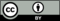 © CC BY 2019 by Illustrative Mathematics®